АЛГОРИТМ ПРИМЕНЕНИЯ ФОРМИРУЮЩЕГО ОЦЕНИВАНИЯ НА УРОКАХ.Технология формирующего оценивания предполагает определённый алгоритм взаимодействия учителя и учащихся.Специфика данной технологии предполагает предварительный шаг на этапе разработки рабочей программы педагога, а не собственно проведения урока. В рабочей программе педагога должны быть спланированы и распределены/сгруппированы образовательные результаты (предметные, метапредметные, личностные) учащихся по учебным темам. В рабочей программе должно быть представлено распределение образовательных (предметных и метапредметных) результатов учащихся.Спланировать образовательные результаты учащихся по темам (на основании рабочей программы педагога).Для того чтобы цель обучения была диагностируемой, она должна быть сформулирована с точки зрения деятельности ученика, а не учителя. Для того чтобы цель обучения была диагностируемой, она должна быть сформулирована с точки зрения деятельности ученика, а не учителя. Кроме того, цель должна быть сформулирована на языке, понятном ученику. Учитель может сформулировать две цели урока: 1) для себя – цель, которой он собирается достичь в ходе работы на уроке; 2) для учащихся – цель, к которой будут стремиться обучающиеся.Диагностично сформулированные цель урока алгебры 5 класс: «ученик научится сравнивать десятичные дроби.»; урока алгебры 9 класс: «на основании материалов урока ученик выработает алгоритм построения квадратичной функции»Цель урока: «Познакомить учащихся с алгоритмом построения квадратичной функции», описывает деятельность учителя, которая и может быть диагностирована в конце урока. Мы можем констатировать факт, что цель урока, безусловно, достигнута, поскольку учитель действительно познакомил учащихся с данным алгоритмом. При этом остается непонятным, как полученную информацию усвоили учащиеся.Спланировать цели урока как образовательные результаты деятельности учащихся.Пример: Цель урока геометрии 7 класс: «учащиеся выведут признаки равенства прямоугольного треугольника». Для достижения цели урока необходимо решить задачи:- актуализировать знания по теме признаки равенства треугольников;- выявить отличительные особенности прямоугольно треугольника;- перефразировать признаки равенства треугольников, учитывая особенности прямоугольных треугольников;- сформулировать признаки равенства прямоугольных треугольников, а проведенные выше рассуждения принять за доказательство данных признаков;- перевести формулировки признаков равенства прямоугольных треугольников на формальный математический язык.Сформировать задачи урока поэтапно, как шаги деятельности учащихся.Необходимо определить критерии оценивания решения задач, поставленных в п.3. Критерии могут разрабатываться учителем, а могут быть созданы учителем совместно с учащимися. Школьники должны знать заранее критерии выполнения работы. При выборе критериев оценивания необходимо помнить, что они должны обладать следующими характеристиками: 1) быть однозначными, т.е. результат оценивания не должен зависеть от личностей оценивающего и оцениваемого;  2) быть понятными не только учителю, но и учащимся, чтобы они могли проводить самооценку и взаимооценку работ; 3) быть конкретными, без абстрактных формулировок, например, «Хорошо понимает» или «Успешно усвоил». Они должны давать возможность однозначно оценить результат деятельности ученика. Например, критерии оценивания диагностической работы курса математики 9 класс за первое полугодие: 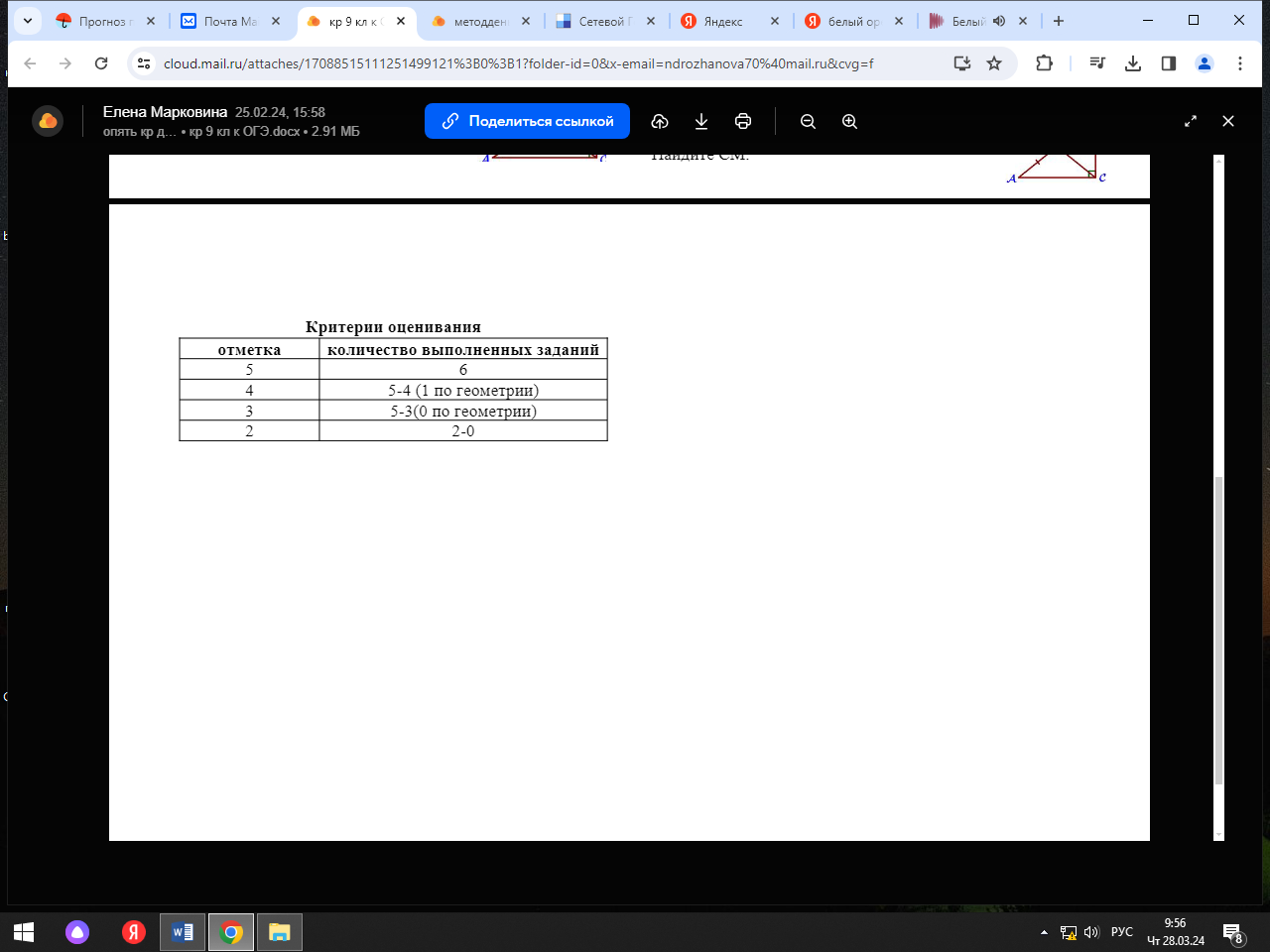 Оценивание работы 5 класса, тема урока: «Десятичная запись дробей», 2-й урок по теме, этап урока: проверка домашнего задания, форма: математический диктант, взаимопроверка учащимися в парах:Сформулировать конкретные критерии оценивания деятельности учащихся на уроке.
После того как критерии сформулированы, необходимо оценивать деятельность учащихся в строгом соответствии с данными критериями.Оценивать деятельность учащихся строго по критериям.Важным условием при организации обратной связи является её обратный механизм: ученик должен получить отклик от учителя. Это обеспечит реализацию механизма педагогической поддержки и сопровождения учащихся. Цель этого механизма – осмысление ошибок учащихся и выработка рекомендаций по их предотвращению. Обратная связь «учитель-ученик» осуществляется в следующих ситуациях: — в ходе оценивания учащихся на отдельных этапах урока. Ее цель — указать учащимся на ошибки и пути их исправления. Она осуществляется в форме комментариев устных/письменных, при помощи системы условных обозначений; — по итогам изучения тем (блоков, разделов и т. д.). Учитель анализирует ошибки учащихся и дает рекомендации, как их избежать. Обратная связь «ученик-ученик» возможна в контексте взаимооценки при проверке выполнения задания у соседа по парте, в группе. Для проверки нужно также предложить ученикам критерии для оценивания: нет ошибок, 1-2 ошибки, 3-4 ошибки или др. Обратная связь от ученика к учителю осуществляется в ходе оценивания на отдельных этапах урока. Цель этой обратной связи — определить проблемы учащихся в освоении материала, а также оптимизировать методы и приемы обучения и способствовать педагогической рефлексии учителя, которая проводится с помощью листов самооценки, карт понятий, рефлексии (письменной/устной), кластеров и др. Обратная связь обязательно должна заканчиваться взаимодействием педагога с учащимися, в ходе которого происходит обмен информацией о трудностях ученика, возникающих в процессе обученияОсуществлять обратную связь: учитель-ученик, ученик-ученик, ученик-учитель.При оценивании сравнивать данные результаты достижений учащихся с предыдущим уровнем их достижений.Например, в начале/в конце урока, в начале изучения темы/в конце изучения темы и т.дОпределить место учащегося на пути достижения цели.Пример: По оканчании изучения темы «Графы», 7 класс карточка – рефлексия для учеников, пропустивших несколько уроков по данной теме, и имеющих пробелы в знаниях основных определений:РефлексияУченик (ФИ)___________________Откорректировать образовательный маршрут учащегосяАЛГОРИТМ ПРИМЕНЕНИЯ ФОРМИРУЮЩЕГО ОЦЕНИВАНИЯ НА УРОКАХ.1) Спланировать образовательные результаты учащихся по темам (на основании рабочей программы педагога).2) Спланировать цели урока как образовательные результаты деятельности учащихся.3) Сформировать задачи урока поэтапно, как шаги деятельности учащихся.4) Сформулировать конкретные критерии оценивания деятельности учащихся на уроке.5) Оценивать деятельность учащихся строго по критериям.6) Осуществлять обратную связь: учитель-ученик, ученик-ученик, ученик-учитель.7) При оценивании сравнивать данные результаты достижений учащихся с предыдущим уровнем их достижений.8) Определить место учащегося на пути достижения цели.9) Откорректировать образовательный маршрут учащегося.Рекомендована внутришкольной рабочей группы «ФГОС-стратегия обновления содержания образования и достижения нового качества его результатов», 29.03.2024г.Руководитель: Дрожанова Надежда Анатольевна, учитель математики первой квалификационной категории, руководитель внутришкольной рабочей группы «ФГОС-стратегия обновления содержания образования и достижения нового качества его результатов».ФИО учащегосяСправились с заданием (задание выполнено в полном объеме, ошибок и исправлений нет)Частично справились с заданием (выполнено не менее половины заданий без ошибок и исправлений)Не справились с заданием (более чем в половине заданий допущены ошибки или исправления)1.Алиев Д.2.Болдырева Д.……..ЗаданиеЕсть затруднения, не все понятно, допускаю ошибки, сомневаюсь в правильности выполненияЗатруднений не вызывает, задание выполнил легко, ошибок не допустил/допустил, но сумел исправитьМое домашнее заданиеОсновное домашнее заданиеОсновное домашнее заданиеОсновное домашнее заданиеОсновное домашнее заданиеП.20, стр 86Выучить основные понятия, уметь приводить по три различных примера№125, №128Придумать свои графы, удовлетворяющие условию задачиДополнительное домашнее заданиеДополнительное домашнее заданиеДополнительное домашнее заданиеДополнительное домашнее заданиеСоставить математический толковый словарь, каждое понятие дополнить своим графомИспользовать термины: Граф, вершины, ребра, изолированная вершина, одинаковые (равные) графы, степень (валентность) вершины, цепь(простой путь), цикл, связный граф Мне нужна помощь в…..Я готов помочь тому, кто…..